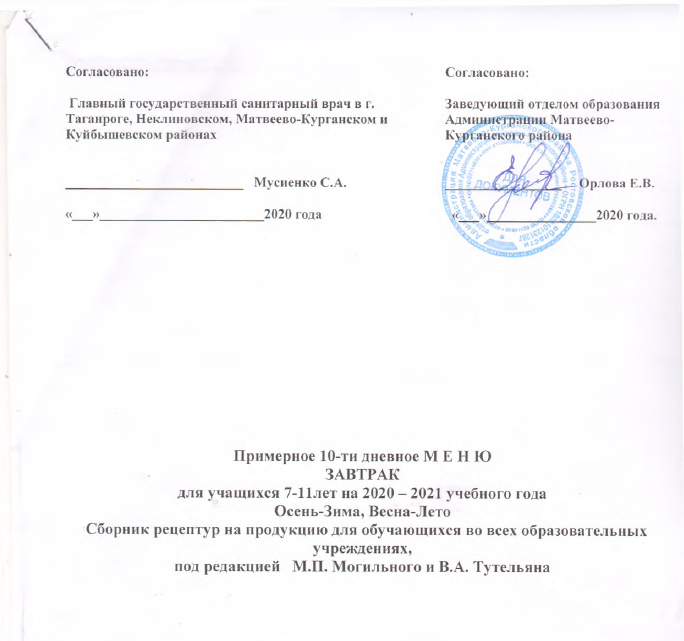 День: 1 неделя понедельник№ рец.Прием пищи, наименование блюдаМасса порции, гПищевые вещества, гПищевые вещества, гЭнергетическая ценность, ккалбелкижирыуглеводы71Овощи натуральные свежие/соленые500,350,050,956,00203Макаронные изделия отварные с маслом2005,455,7830,45195,71243Сосиски, сардельки отварные808,0722,620,36238,54389Соки овощные, фруктовые и ягодные2001,000,0020,2084,80НХлеб пшеничный302,000,1514,9158,503Бутерброд с сыром303,595,139,1874,4338Фрукты свежие1000,400,409,8047,00ИТОГО ЗА ДЕНЬ:692,0020,8634,1385,85704,95День:1 неделя  вторник№ рец.Прием пищи, наименование блюдаМасса порции, гПищевые вещества, гПищевые вещества, гЭнергетическая ценность, ккалбелкижирыуглеводы71Овощи натуральные свежие/соленые500,350,050,956,00261Печень тушенная в сметанном соусе с луком 10012,668,763,81159,00312Пюре картофельное1503,064,8020,44137,25382Какао с молоком 2004,083,5417,58118,60НХлеб пшеничный302,000,1510,5058,501Бутерброд с маслом сливочным301,775,6111,16102,00338Фрукты свежие1000,400,409,8047,00ИТОГО ЗА ДЕНЬ:660,0024,3223,3174,24628,35День:1 неделя среда№ рец.Прием пищи, наименование блюдаМасса порции, гПищевые вещества, гПищевые вещества, гЭнергетическая ценность, ккалбелкижирыуглеводы71Овощи натуральные свежие/соленые500,350,050,956,00291Плов из птицы 16013,517,8929,16242,13НХлеб пшеничный302,000,1510,5058,50380Кофейный напиток с молоком сгущенным 2002,941,9820,92113,401Бутерброд с маслом сливочным301,775,6111,16102,00338Фрукты свежие1000,400,409,8047,00ИТОГО ЗА ДЕНЬ:470,0020,9716,0882,49569,03День:1 неделя четверг№ рец.Прием пищи, наименование блюдаМасса порции, гПищевые вещества, гПищевые вещества, гЭнергетическая ценность, ккалбелкижирыуглеводы3Бутерброд с сыром303,595,139,1874,471Овощи натуральные свежие/соленые500,350,050,956,00НХлеб пшеничный302,000,1510,5058,50349Компот из смеси сухофруктов2000,660,0932,0175,82263Рагу из говядины17511,0127,4815,73345,60ИТОГО ЗА ДЕНЬ:486,0017,6132,968,37560,32День:1 неделя  пятница№ рец.Прием пищи, наименование блюдаМасса порции, гПищевые вещества, гПищевые вещества, гЭнергетическая ценность, ккалбелкижирыуглеводы338фрукты свежие1000,400,409,8047,0071Овощи натуральные свежие/соленые500,350,050,956,00229Рыба, тушенная в томате с овощами 1009,754,953,80105,80312Пюре картофельное1503,064,8020,44137,25НХлеб пшеничный302,000,1510,5058,50377Чай с лимоном2070,130,0215,2062,001Бутерброд с маслом сливочным301,775,6111,16102,00ИТОГО ЗА ДЕНЬ:667,0017,4615,9871,85518,55День:2 неделя понедельник№ рец.Прием пищи, наименование блюдаМасса порции, гПищевые вещества, гПищевые вещества, гЭнергетическая ценность, ккалбелкижирыуглеводы71Овощи натуральные свежие/соленые500,350,050,956,00260Гуляш10014,5516,792,89221,00171Каша гречневая рассыпчатая1508,298,9037,36243,75НХлеб пшеничный302,000,1510,5058,50349Компот из смеси сухофруктов2000,660,0932,0175,82ИТОГО ЗА ДЕНЬ:530,0025,8525,9883,71605,07День:2 неделя вторник№ рец.Прием пищи, наименование блюдаМасса порции, гПищевые вещества, гПищевые вещества, гЭнергетическая ценность, ккалбелкижирыуглеводы71Овощи натуральные свежие/соленые500,350,050,956,00289Рагу из птицы17512,8110,6515,20208,00НХлеб пшеничный302,000,1510,5058,50377Чай с лимоном2070,130,0215,2062,003Бутерброд с сыром303,595,139,1874,4338фрукты свежие1000,400,409,8047,00ИТОГО ЗА ДЕНЬ:592,0019,2816,460,83455,90День:2 неделя среда№ рец.Прием пищи, наименование блюдаМасса порции, гПищевые вещества, гПищевые вещества, гЭнергетическая ценность, ккалбелкижирыуглеводы71Овощи натуральные свежие/соленые500,350,050,956,00353Сельдь с  луком5010,893,500,9178,59312Пюре картофельное1503,064,8020,44137,25НХлеб пшеничный302,000,1510,5058,50389Соки овощные, фруктовые и ягодные2001,400,4013,9063,503Бутерброд с сыром303,595,139,1874,4338Фрукты свежие1000,40,49,847ИТОГО ЗА ДЕНЬ:21,6914,4365,68465,24День:2 неделя четверг№ рец.Прием пищи, наименование блюдаМасса порции, гПищевые вещества, гПищевые вещества, гЭнергетическая ценность, ккалбелкижирыуглеводы71Овощи натуральные свежие/соленые500,350,050,956,00203Макаронные изделия отварные с маслом2005,455,7830,45195,71НХлеб пшеничный402,660,214,078,00380Кофейный напиток с молоком сгущенным 2002,941,9820,92113,40295Котлеты рубленные из бройлер-цыплят808,049,079,50191,003Бутерброд с сыром303,595,139,1874,40338Фрукты свежие1000,400,409,8047,00ИТОГО ЗА ДЕНЬ:700,0022,4322,6194,8705,51День:2 неделя пятница№ рец.Прием пищи, наименование блюдаМасса порции, гПищевые вещества, гПищевые вещества, гЭнергетическая ценность, ккалбелкижирыуглеводы71Овощи натуральные свежие/соленые500,350,050,956,00259Жаркое по-домашнему17514,8116,5315,15269,71НХлеб пшеничный302,000,1510,5058,501Бутерброд с маслом сливочным281,243,847,4495,20349Компот из смеси сухофруктов2000,000,0019,9675,82ИТОГО ЗА ДЕНЬ:483,0018,4020,5754,00505,23